Name ____________________________MONDAY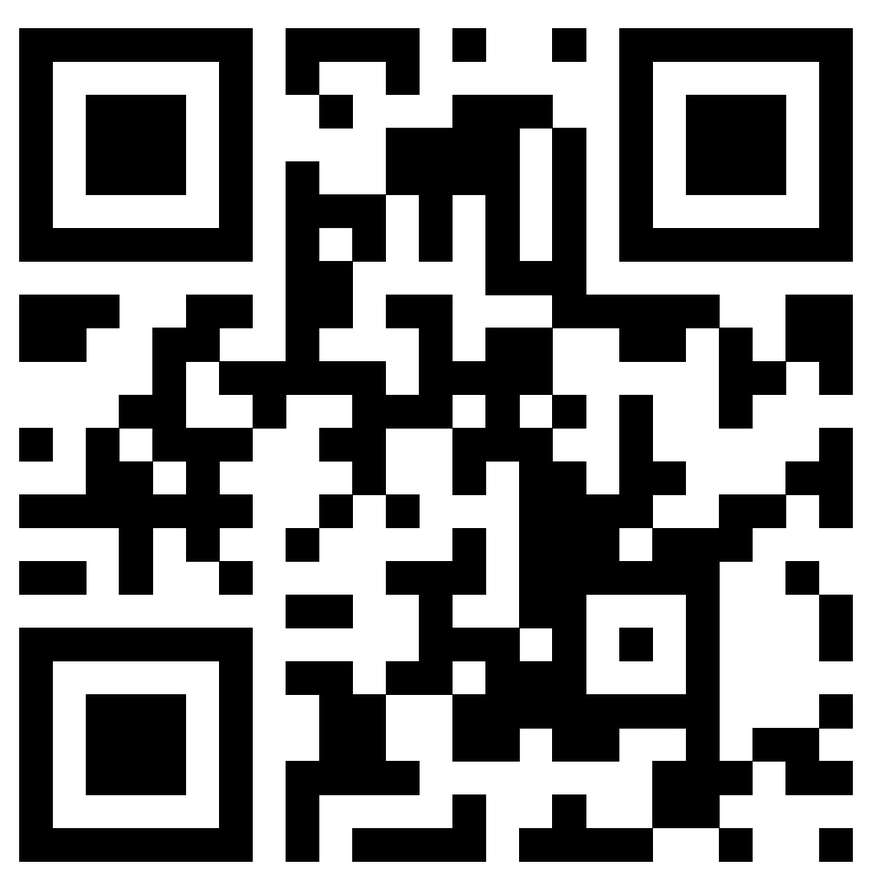 Part I: Solve using partial sums. 1. Ppppj + ppppf  =2.  56  +  49 = 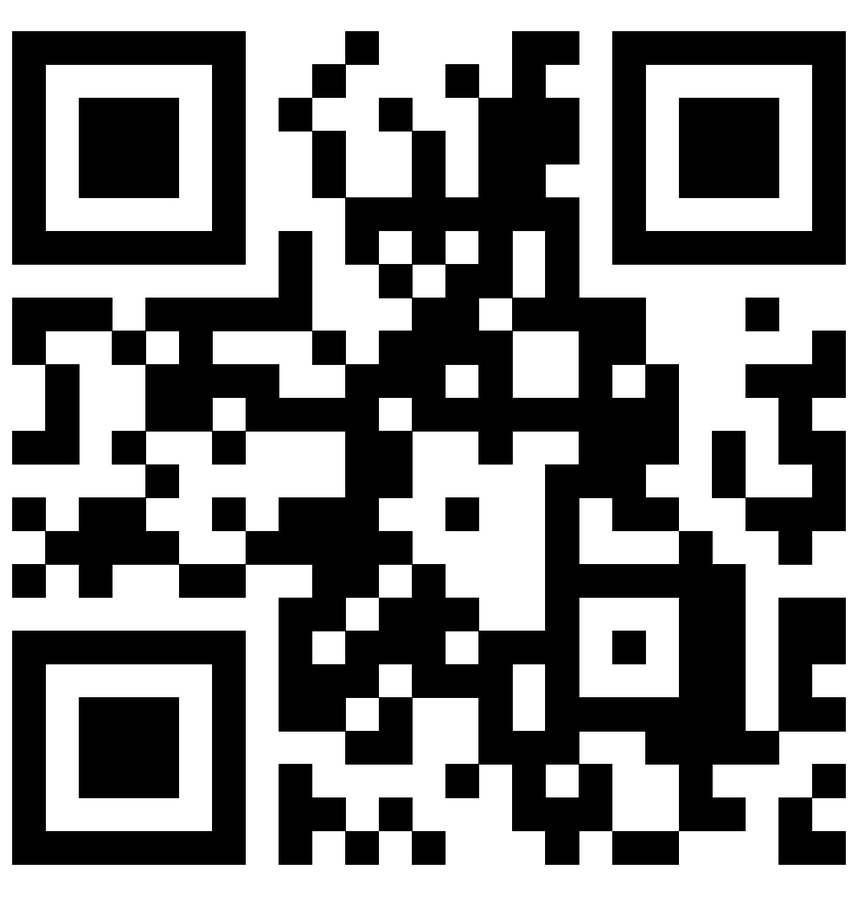 3.  72			4.  81			5.  93 + 27			+  39			+  48 Review: Comparing NumbersDirections:  Circle ALL of the true statements872 > 827		490 = 490		65 < 66            Ppppj > ppppfThirteen is less than thirty-one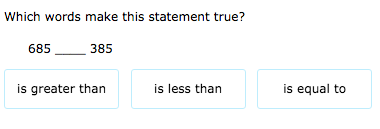 7.  Estimate the Sum HWTUESDAY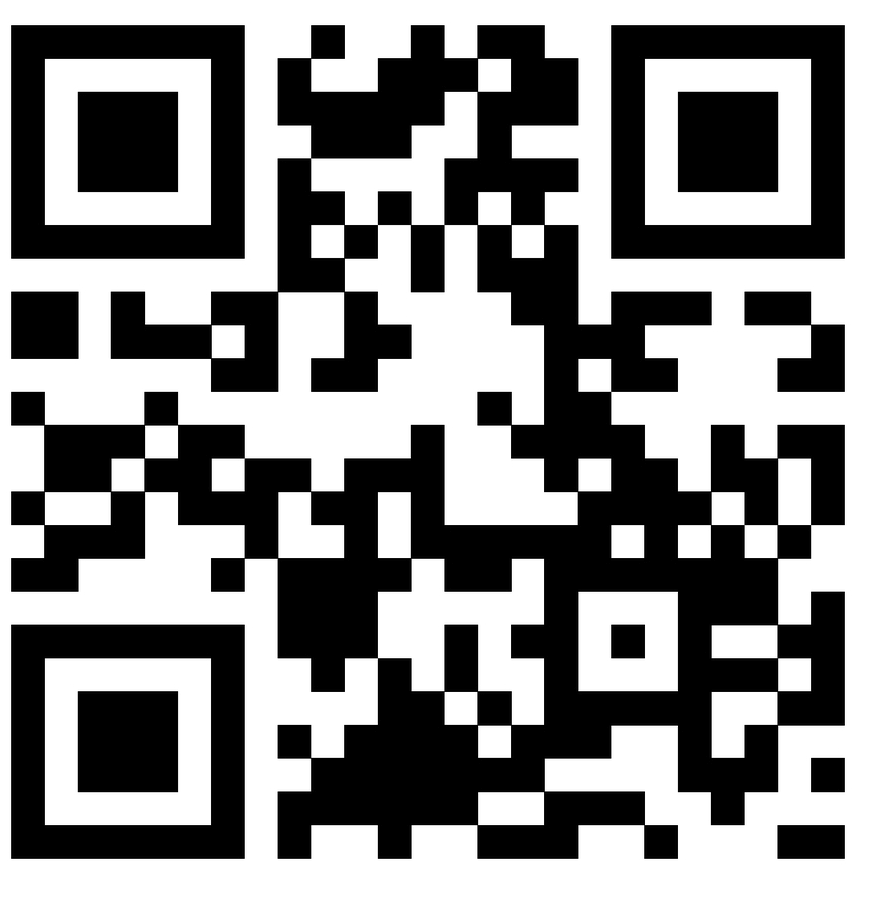 Part I: Estimate the find the sum.1. What is a sum? ___________________________________2. What are you doing when you estimate? ____________________________________________________________________3. The sum of 27 + 46 is about ______________4. The sum of 23 + 24 is approximately ____________5. The sum of 39 + 18 is closest to ____________Review: When rounded to the nearest ten, which of the following would NOT round to 70?	74			81			76		66			73			647. Dr. Cedo counted 84 students in the second grade. When rounded to the nearest ten, about how many third graders did Dr. Cedo count?					_________www.forrestmath.weebly.comWednesdayPart I: Estimate to find the sum.1. Which would you use to find the estimated sum of 34 + 59a)  30 + 50				b) 35 + 60c)  30 + 60				d) 35 + 55Find the actual and estimated answer to the following:Review: Compare the following numbers using >, <, =4)  983  ____  389			5)  104 _____ 1056)  733  ____  723			7)   28  _____  2887)  five hundred fifteen ______ fifty-sixwww.forrestmath.weebly.com THURSDAYPart I: Solve the following word problems1) When Kaleb was on the beach he collected 36 seashells and 12 rocks. About how many items did Kaleb collect at the beach?	a)  48			b) 50	c)  45			d) 242) Nicholas read 45 pages in his book on Monday and 52 pages on Tuesday. Approximately how many pages has he read so far?				_________ pages3)  Shelby has been working hard to try to drink more water. Before lunch, she drank 71 ounces and after lunch she drank an additional 16 ounces. Which problem would help you find out about how much water she drank?	f)  75 + 15		g)  70 + 10	h)  80 + 20		j)   70 + 20Review: Match the number to it’s rounded answer		34				10		82				40				7				80		63				30		40				60ProblemActual AnswerEstimated Answer2.        27    +   93.41 + 36